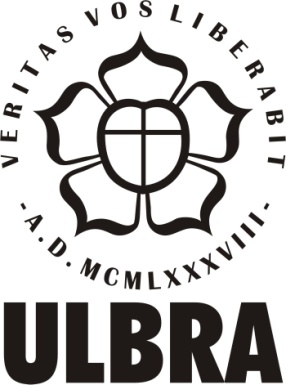 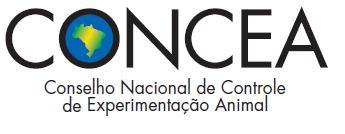 COMISSÃO DE ÉTICA NO USO DE ANIMAISFORMULÁRIO UNIFICADO PARA SOLICITAÇÃO DE AUTORIZAÇÃO PARA USO DE ANIMAIS EM EXPERIMENTAÇÃO Obs.: Todos os campos devem ser preenchidos. Em caso de não se aplicar, preencher "não se aplica".No campo “fármaco”, deve-se informar o(s) nome(s) do(s) princípio(s) ativo(s) com suas respectivas Denominação Comum Brasileira (DCB) ou Denominação Comum Internacional (DCI).Lista das DCBs disponível em:http://www.anvisa.gov.br/medicamentos/dcb/lista_dcb_2007.pdf .1. PRAZOInício: ...../..../....Término: ..../..../....2. TÍTULO DO PROJETOÁrea do conhecimento: _______________________________________________________Lista das áreas do conhecimento disponível em: http://www.cnpq.br/areasconhecimento/index.htm.3. RESPONSÁVEIS3.1 COORDENADORExperiência prévia em experimentação animal, com a(s) espécie(s) a ser(em) utilizada(s):Quanto tempo? __________Treinamento:Quanto tempo? __________Vínculo com a Instituição:3.2 RESPONSÁVEL TÉCNICO MÉDICO VETERINÁRIOExperiência prévia em experimentação animal, com a(s) espécie(s) a ser(em) utilizada(s):Quanto tempo? __________Treinamento:Quanto tempo? __________Vínculo com a Instituição:4. COLABORADORESUtilize esta tabela para o preenchimento de um colaborador. Copie, cole e preencha a tabela, quantas vezes forem necessárias, até que todos os colaboradores sejam contemplados.5. RESUMO DO PROJETO6. OBJETIVOS (na íntegra)7. JUSTIFICATIVAItem 7 - A justificativa deverá conter as bases científicas para o estudo, aula ou treinamento proposto, particularmente os dados prévios in vitro e in vivo que justifiquem a experimentação em animais. Dados prévios obtidos em modelos in vitro ou in silico devem ser incluídos na justificativa para a utilização de animais. A simples ausência de estudos prévios com animais não é justificativa suficiente para sua utilização. Deverá ser incluído o "estado da arte" para permitir a avaliação se projetos similares já foram realizados e assim evitar duplicação de resultados e utilização desnecessária de animais.8. RELEVÂNCIA Item 8 - O potencial impacto da utilização dos animais para o avanço do conhecimento científico, a saúde humana, e/ou a saúde animal devem ser incluídos neste item. Deve ficar claro que os benefícios potenciais da atividade envolvendo animais em pesquisa ou ensino se sobrepõem às consequências negativas da experimentação animal.9. MODELO ANIMALEspécie (nome vulgar, se existir): ________________________________________Justificar o uso dos procedimentos e da espécie ou grupo taxonômico.Item 9 - O coordenador deve justificar a espécie ou grupo taxonômico e os procedimentos a serem empregados em função do sistema biológico a ser estudado. A opção por um determinado modelo animal deve ter consistência científica e não ser influenciada por conveniência ou orçamento.9.1. PROCEDÊNCIANúmero da solicitação ou autorização do SISBIO: __________Não se aplica       Qual? __________Não se aplica       Número do CQB: __________Não se aplica       Item 9.1 - Obs. 1ª: A autorização da CEUA não requer a existência de licença prévia de outras instituições. Entretanto, o responsável deve obter todas as autorizações legais cabíveis que a natureza do projeto exigir antes do início das atividades com animais como, por exemplo, autorizações de instituições como Instituto Brasileiro de Meio Ambiente - IBAMA, Fundação do Nacional do Índio - FUNAI, Comissão Nacional de Energia Nuclear - CNEN, Conselho de Gestão do Patrimônio Genético - CGEN, Coordenação-Geral da Comissão Técnica Nacional de Biossegurança - CTNBio, Instituto Chico Mendes de Conservação da Biodiversidade - ICMBio dentre outras. Item 9.1 - Obs. 2ª: O proponente deve priorizar a obtenção de animais de fornecedores credenciados no CONCEA. A aquisição de animais de fornecedores não credenciados deve ser devidamente justificada, observando-se, neste caso, o disposto na Resolução Normativa nº 26 de 29 de setembro de 2015. A CEUA da instituição de ensino ou de pesquisa científica credenciada no CONCEA, que compra ou recebe animais de estabelecimento comercial ou de produtor local, que não possui como objetivo principal produzir ou manter animais para atividades de ensino ou pesquisa, deverá manter cadastro desse fornecedor, mediante registro do nome do proprietário, do endereço do respectivo estabelecimento e do CNPJ, ou CPF, quando for o caso, nos termos do § 1º do art. 1º da RN nº 26, de 2015 (DOU de 02/10/2015, Seção 1, p.10).9.2. TIPO E CARACTERÍSTICA * No caso de animais silvestres de vida livre, quando não for possível estimar o quantitativo, o número de animais efetivamente utilizados deverá constar no Relatório Anual da CEUA, assim como as demais informações constantes desta tabela. ** Animais cativos.9.3. MÉTODOS DE CAPTURA (somente em caso de uso de animais silvestres)Item 9.3 - Obs.: Deve incluir não somente a descrição detalhada dos equipamentos utilizados na captura como também estratégias para minimizar o estresse sofrido pelo animal capturado inclusive durante eventual transporte, manipulação e marcação. Animais deverão ser soltos na mesma região de captura e nas mesmas condições nas quais foram capturados, conscientes e alertas.Não se aplica       9.4. PLANEJAMENTO ESTATÍSTICO/DELINEAMENTO EXPERIMENTALItem 9.4 - Obs.: O planejamento estatístico deve embasar a solicitação do número de animais a serem utilizados no projeto. Dados prévios do coordenador ou obtidos da literatura devem ser utilizados para o cálculo formal do tamanho da amostra. Deve ser utilizado o número mínimo de animais para a obtenção de resultados estatisticamente válidos.9.5. GRAU DE INVASIVIDADE:GRAU DE INVASIVIDADE (GI) - definições segundo o CONCEAGI1 = Experimentos que causam pouco ou nenhum desconforto ou estresse (ex.: observação e exame físico; administração oral, intravenosa, intraperitoneal, subcutânea, ou intramuscular de substâncias que não causem reações adversas perceptíveis; eutanásia por métodos aprovados após anestesia ou sedação; deprivação alimentar ou hídrica por períodos equivalentes à deprivação na natureza).GI2 = Experimentos que causam estresse, desconforto ou dor, de leve intensidade (ex.: procedimentos cirúrgicos menores, como biópsias, sob anestesia; períodos breves de contenção e imobilidade em animais conscientes; exposição a níveis não letais de compostos químicos que não causem reações adversas graves).   GI3 = Experimentos que causam estresse, desconforto ou dor, de intensidade intermediária (ex.: procedimentos cirúrgicos invasivos conduzidos em animais anestesiados; imobilidade física por várias horas; indução de estresse por separação materna ou exposição a agressor; exposição a estímulos aversivos inescapáveis; exposição a choques localizados de intensidade leve; exposição a níveis de radiação e compostos químicos que provoquem prejuízo duradouro da função sensorial e motora; administração de agentes químicos por vias como a intracardíaca e intracerebral).GI4 = Experimentos que causam dor de alta intensidade (ex.: Indução de trauma a animais não sedados).Os materiais biológicos destes exemplares serão usados em outros projetos? Quais? Se já aprovado pela CEUA, mencionar o número do protocolo.Não se aplica       9.6. CONDIÇÕES DE ALOJAMENTO E ALIMENTAÇÃO DOS ANIMAISAlimentaçãoFonte de águaLotação - Número de animais/áreaExaustão do ar: sim ou nãoComentar obrigatoriamente sobre os itens acima e as demais condições que forem particulares à espécie Local onde será mantido o animal: Item 9.6 - Obs.: A estrutura física de alojamento dos animais deve estar de acordo com o Guia Brasileiro de Produção, Manutenção ou Utilização de Animais em Atividades de Ensino ou Pesquisa Científica do CONCEA. A densidade populacional, temperatura, tipo de forração, manejo dos animais, tipo e tamanho do alojamento entre outros devem contemplar adequada para a espécie, linhagem, genótipo e comportamento do animal e o procedimento experimental proposto.Ambiente de alojamento:Número de animais por gaiola/galpão: _____Tipo de cama (maravalha, estrado ou outro): _____________________10. PROCEDIMENTOS EXPERIMENTAIS10.1. ESTRESSE/DOR INTENCIONAL NOS ANIMAIS Não se aplica       10.2. USO DE FÁRMACOS ANESTÉSICOS Não se aplica       Utilize esta tabela para o preenchimento de um fármaco. Copie, cole e preencha a tabela, quantas vezes forem necessárias, até que todos os fármacos sejam contemplados.No campo “fármaco”, deve-se informar o(s) nome(s) do(s) princípio(s) ativo(s) com suas respectivas Denominação Comum Brasileira (DCB) ou Denominação Comum Internacional (DCI).10.3. USO DE RELAXANTE MUSCULAR Não se aplica       Utilize esta tabela para o preenchimento de um fármaco. Copie, cole e preencha a tabela, quantas vezes forem necessárias, até que todos os fármacos sejam contemplados.No campo “fármaco”, deve-se informar o(s) nome(s) do(s) princípio(s) ativo(s) com suas respectivas Denominação Comum Brasileira (DCB) ou Denominação Comum Internacional (DCI).10.4. USO DE FÁRMACOS ANALGÉSICOS Não se aplica       Justifique em caso negativo:Utilize esta tabela para o preenchimento de um fármaco. Copie, cole e preencha a tabela, quantas vezes forem necessárias, até que todos os fármacos sejam contemplados.No campo “fármaco”, deve-se informar o(s) nome(s) do(s) princípio(s) ativo(s) com suas respectivas Denominação Comum Brasileira (DCB) ou Denominação Comum Internacional (DCI).10.5. IMOBILIZAÇÃO DO ANIMALIndique o tipo em caso positivo:10.6. CONDIÇÕES ALIMENTARES10.6.1. JEJUM: Não se aplica       Duração em horas: __________10.6.2. Restrição Hídrica: Não se aplica       Duração em horas: __________10.7. CIRURGIA Não se aplica       Qual(is)?No mesmo ato cirúrgico ou em atos diferentes? __________10.8. Pós-OPERATÓRIO10.8.1. OBSERVAÇÃO DA RECUPERAÇÃO Não se aplica       Período de observação (em horas): __________10.8.2. USO DE ANALGESIA Não se aplica       Justificar o NÃO-uso de analgesia pós-operatório, quando for o caso:Utilize esta tabela para o preenchimento de um fármaco. Copie, cole e preencha a tabela, quantas vezes forem necessárias, até que todos os fármacos sejam contemplados.No campo “fármaco”, deve-se informar o(s) nome(s) do(s) princípio(s) ativo(s) com suas respectivas Denominação Comum Brasileira (DCB) ou Denominação Comum Internacional (DCI).10.8.3. OUTROS CUIDADOS PÓS-OPERATÓRIOS  Não se aplica       Descrição:10.9. EXPOSIÇÃO / INOCULAÇÃO / ADMINISTRAÇÃO Não se aplica       No campo “fármaco”, deve-se informar o(s) nome(s) do(s) princípio(s) ativo(s) com suas respectivas Denominação Comum Brasileira (DCB) ou Denominação Comum Internacional (DCI).11. EXTRAÇÃO DE MATERIAIS BIOLÓGICOS Não se aplica       Utilize esta tabela para o preenchimento de um material biológico. Copie, cole e preencha a tabela, quantas vezes forem necessárias, até que todos os materiais sejam contemplados.Item 11 - Obs. 1ª: Todos os materiais biológicos obtidos do animal devem ser informados mesmo aqueles obtidos após a eutanásia. O procedimento de retirada destes materiais biológicos deve ser informado nos itens pertinentes com especial atenção à retirada feita de animais vivos. No caso de retirada de material pós-eutanásia e seu processamento, a descrição deve ser suficiente para a informação da CEUA sobre sua adequada manipulação e destinação, não é preciso detalhar estes procedimentos, uma referência a artigo publicado deve ser suficiente para este detalhamento. Item 11 - Obs. 2ª: Considerando que o princípio dos 3Rs da utilização de animais em atividades de ensino ou pesquisa científica prevê a redução do número efetivamente utilizado através da obtenção de maior quantidade de informações de cada animal como forma de aprimorar a utilização ética destes. Esta coleta quando feita após a eutanásia não tem qualquer impacto sobre o bem-estar animal. Portanto, a coleta de maior quantidade de amostras biológicas de um mesmo animal deve ser estimulada pela CEUA.12. FINALIZAÇÃO12.1. MÉTODO DE EUTANÁSIACaso método restrito (uso exclusivo de decapitação, deslocamento cervical ou CO2), justifique: (referência bibliográfica para o não uso de anestésicos).Item 12.1 - Obs.: Devem ser incluídas em detalhes a metodologia e infraestrutura necessária (sala reservada; materiais; equipamento) e método de confirmação da morte.12.2. DESTINO DOS ANIMAIS APÓS O EXPERIMENTO12.3. Forma de descarte da carcaça13. RESUMO DO PROCEDIMENTO (relatar todos os procedimentos com os animais)Nome completoNível acadêmicoInstituiçãoUnidadeDepartamento / DisciplinaTelefoneE-mailNão SimNão SimDocente/PesquisadorTéc. Nível Sup.Jovem pesquisador/Pesquisador visitanteNome completoInscrição no CRMVNível acadêmicoInstituiçãoUnidadeDepartamento / DisciplinaTelefoneE-mailNão SimNão SimDocente/PesquisadorTéc. Nível Sup.Jovem pesquisador/Pesquisador visitanteNome completoInstituiçãoNível acadêmicoExperiência prévia (anos)Treinamento (especificar)TelefoneE-mailBiotério, fazenda, aviário, etc.LocalizaçãoAnimal silvestreOutra procedência?O animal é geneticamente modificado?EspécieLinhagemIdadePeso aprox.QuantidadeQuantidadeQuantidadeEspécieLinhagemIdadePeso aprox.MFM+FAnfíbio**Ave**BovinoBubalinoCãoCamundongo heterogênicoCamundongo isogênicoCamundongo KnockoutCamundongo transgênicoCaprinoChinchilaCobaiaCoelhosEquídeoEspécie silvestre brasileira*Espécie silvestre não-brasileira*GatoGerbilHamsterOvinoPeixe**Primata não-humano**Rato heterogênicoRato isogênicoRato KnockoutRato transgênicoRéptil**SuínoOutraTOTAL:TOTAL:Biotério, fazenda, aviário, etc.LocalizaçãoGaiolaJaulaBaiaOutrosNão SimCurtoLongo(Se “sim”, JUSTIFIQUE.)ESTRESSE:DOR:RESTRIÇÃO HÍDRICA/ALIMENTAR:OUTROS:SimNãoFármacoDose (UI ou mg/kg)Via de administração(Em caso de não-uso, JUSTIFIQUE.)SimNãoFármacoDose (UI ou mg/kg)Via de administraçãoSimNãoFármacoDose (UI ou mg/kg)Via de administraçãoFrequênciaSimNãoSimNãoSimNãoSimNãoÚnicaMúltiplaSimNãoSimNãoFármacoDose (UI ou mg/kg)Via de administraçãoFrequênciaDuraçãoSimNãoSimNãoFármaco/OutrosDoseVia de administraçãoFrequênciaSimNãoMaterial biológicoQuantidade da amostraFrequênciaMétodo de coletaDescriçãoSubstância, dose, via